 Тринадцатая сессия		                                     от «18» декабря 2020 годачетвертого созыва						         № 84Об утверждении Порядка представления, рассмотрения и утверждения 
годового отчета об исполнении бюджета Солнечного сельского поселения Советского муниципального района Республики Марий ЭлВ соответствии со статьями 264.5, 264.6 Бюджетного кодекса Российской Федерации, Федеральным законом от 06 октября 2003 г. № 131-ФЗ «Об общих принципах организации местного самоуправления в Российской Федерации», Уставом Солнечного сельского поселения Советского муниципального района Республики Марий Эл, статьями 23-27 Положения о бюджетном процессе в Солнечном сельском поселении Советского муниципального района, утвержденного Собранием депутатов Солнечного сельского поселения Советского муниципального района Республики Марий Эл №26 от 24.12.2019 года, Собрание депутатов Солнечного сельского поселения Советского муниципального района Республики Марий Эл р е ш и л о:1. Утвердить Порядок представления, рассмотрения и утверждения 
годового отчета об исполнении бюджета Солнечного сельского поселения Советского муниципального района Республики Марий Эл (прилагается).2.   Настоящее решение вступает в силу с момента обнародования.3.  Настоящее решение обнародовать и разместить в информационно-телекоммуникационной сети «Интернет» официальный интернет-портал Республики Марий Эл (адрес доступа: mari-el.gov.ru).Глава Солнечного сельского поселения                                             Ф.Г.ЧешаеваПРИЛОЖЕНИЕ к решению Собрания депутатов Солнечного сельского поселения Советского муниципального района Республики Марий Элот 18 декабря 2020 г. № 84
ПОРЯДОК представления, рассмотрения и утверждения 
годового отчета об исполнении бюджета Солнечного сельского поселения Советского муниципального района Республики Марий ЭлОбщие положения1.1. Настоящий Порядок представления, рассмотрения и утверждения 
годового отчета об исполнении бюджета Солнечного сельского поселения Советского муниципального района Республики Марий Эл (далее - Порядок) разработан в соответствии  со статьями 264.5, 264.6 Бюджетного кодекса Российской Федерации, Федеральным законом от 06 октября 2003 г. № 131-ФЗ «Об общих принципах организации местного самоуправления в Российской Федерации», статьями 23-27 Положения  о бюджетном процессе в Солнечном сельском поселении Советского муниципального района, утвержденного Собранием депутатов Солнечного сельского поселения Советского муниципального района Республики Марий Эл №26 от 24.12.2019 года.1.2. Настоящим Порядком устанавливается механизм и сроки представления, рассмотрения и утверждения годового отчета об исполнении бюджета Солнечного сельского поселения Советского муниципального района Республики Марий Эл (далее - бюджет) за отчетный финансовый год (далее - годовой отчет об исполнении бюджета).2. Составление бюджетной отчетности	2.1. Бюджетная отчетность составляется на основании показателей форм бюджетной отчетности, представленных получателями, распорядителями, главными распорядителями бюджетных средств, администраторами, главными администраторами доходов бюджета, администраторами, главными администраторами источников финансирования дефицита бюджета, финансовым органом.2.2. Главные распорядители бюджетных средств, главные администраторы доходов бюджета, главные администраторы источников финансирования дефицита бюджета (далее - главные администраторы бюджетных средств) составляют сводную бюджетную отчетность на основании представленной им бюджетной отчетности подведомственными получателями (распорядителями) бюджетных средств, администраторами доходов бюджета, администраторами источников финансирования дефицита бюджета. Главные администраторы средств бюджета представляют сводную бюджетную отчетность в финансовое управление администрации Советского муниципального района  в установленные им сроки.2.3. Бюджетная отчетность Солнечного сельского поселения Советского муниципального района Республики Марий Эл составляется финансовым управлением администрации Советского муниципального района  на основании сводной бюджетной отчетности соответствующих главных администраторов бюджетных средств.2.4. Бюджетная отчетность Солнечного сельского поселения Советского муниципального района Республики Марий Эл является годовой.2.5. Годовой отчет об исполнении бюджета Солнечного сельского поселения Советского муниципального района Республики Марий Эл подлежит утверждению решением Солнечного сельского поселения Советского муниципального района Республики Марий Эл.3. Внешняя проверка годового отчета об исполнении бюджета3.1. Годовой отчет об исполнении бюджета до его рассмотрения Собранием депутатов Солнечного сельского поселения Советского муниципального района Республики Марий Эл подлежит внешней проверке, которая включает внешнюю проверку бюджетной отчетности главных администраторов бюджетных средств и подготовку заключения на годовой отчет об исполнении бюджета. Внешняя проверка отчета об исполнении бюджета осуществляется контрольной комиссией Солнечного сельского поселения  Советского муниципального района Республики Марий Эл в порядке, установленном решением Собрания депутатов Солнечного сельского поселения Советского муниципального района Республики Марий Эл, с соблюдением требований Бюджетного кодекса Российской Федерации и с учетом особенностей, установленных федеральными законами.3.2. Администрация Солнечного сельского поселения Советского муниципального района Республики Марий Эл представляет отчет об исполнении бюджета для подготовки заключения на него (для внешней проверки) не позднее 1 апреля текущего года. Подготовка заключения на годовой отчет об исполнении бюджета проводится в срок, не превышающий один месяц. 3.3. Заключение на отчет об исполнении бюджета представляется контрольной комиссией Солнечного сельского поселения  Советского муниципального района Республики Марий Эл в Собрание депутатов Солнечного сельского поселения Советского муниципального района Республики Марий Эл с одновременным направлением в Администрацию Солнечного сельского поселения Советского муниципального района Республики Марий Эл.4. Представление годового отчета об исполнении бюджета4.1. Годовой отчет об исполнении бюджета представляется в Собрание депутатов Солнечного сельского поселения Советского муниципального района Республики Марий Эл Администрацией Солнечного сельского поселения Советского муниципального района Республики Марий Эл не позднее 1 мая текущего года для последующего рассмотрения и утверждения. Одновременно с отчетом об исполнении бюджета представляются следующие документы и материалы:- проект решения Собрания депутатов Солнечного сельского поселения Советского муниципального района Республики Марий Эл об исполнении бюджета за отчетный финансовый год;-  баланс исполнения бюджета сельского поселения;-  отчет о финансовых результатах деятельности;-  отчет о движении денежных средств;-  пояснительная записка;- иная отчетность, предусмотренная бюджетным законодательством Российской Федерации.5. Рассмотрение годового отчета об исполнении бюджета5.1. Внесенный годовой отчет и проект решения об исполнении бюджета, заключение контрольной комиссии Солнечного сельского поселения Советского муниципального района Республики Марий Эл председатель Собрания депутатов Солнечного сельского поселения Советского муниципального района Республики Марий Эл в трехдневный срок направляет на рассмотрение в Собрание депутатов Солнечного  сельского поселения Советского муниципального района Республики Марий Эл, которое проверяет соответствие перечня документов и материалов, представленных одновременно с проектом решения об исполнении бюджета, Бюджетному кодексу Российской Федерации, Положению о бюджетном процессе в Солнечном сельском поселении Советского муниципального района Республики Марий Эл и настоящему Порядку.5.2. Собрание депутатов Солнечного сельского поселения Советского муниципального района Республики Марий Эл в срок не позднее трех дней, направляет председателю Собрания депутатов Солнечного сельского поселения Советского муниципального района Республики Марий Эл предложение о принятии к рассмотрению проекта решения об исполнении бюджета,  либо в случае, если перечень документов и материалов, представленных одновременно с проектом решения об исполнении бюджета не соответствует требованиям Бюджетного кодекса Российской Федерации, Положению о бюджетном процессе в Солнечного сельском поселении Советского муниципального района Республики Марий Эл  и настоящему Порядку, о его возвращении в Администрацию Солнечного сельского поселения Советского муниципального района Республики Марий Эл для доработки. 5.3. Не позднее следующего рабочего дня со дня внесения предложения Собранием депутатов Солнечного сельского поселения Советского муниципального района Республики Марий Эл председатель Собрания депутатов Солнечного сельского поселения Советского муниципального района Республики Марий Эл принимает решения: - о принятии к рассмотрению проекта решения об исполнении бюджета;- о возвращении проекта решения об исполнении бюджета на доработку. В случае принятия решения о возвращении проекта решения об исполнении бюджета в Администрацию Солнечного сельского поселения Советского муниципального района Республики Марий Эл для доработки, в нем указываются обоснования, по которым проект решения возвращается, а также содержится предложение Администрации Солнечного сельского поселения Советского муниципального района Республики Марий Эл представить в Собрание депутатов Солнечного сельского поселения Советского муниципального района Республики Марий Эл доработанный проект решения об исполнении бюджета в срок не более семи рабочих дней со дня принятия указанного решения. 5.4. Повторное рассмотрение доработанного проекта решения об исполнении бюджета осуществляется в порядке, установленном для предварительного рассмотрения проекта решения об исполнении местного бюджета. 5.5. Собрание депутатов Солнечного сельского поселения Советского муниципального района Республики Марий Эл при рассмотрении годового отчета об исполнении бюджета заслушивает доклад уполномоченного должностного лица Солнечного сельского поселения Советского муниципального района Республики Марий Эл об исполнении бюджета, а также доклад председателя президиума Собрания депутатов Солнечного сельского поселения Советского муниципального района Республики Марий Эл.5.6. По итогам рассмотрения годового отчета об исполнении бюджета Собрание депутатов Солнечного сельского поселения Советского муниципального района Республики Марий Эл принимает одно из следующих решений:- об утверждении годового отчета об исполнении бюджета;- об отклонении годового отчета об исполнении бюджета.В случае отклонения годового отчета об исполнении бюджета он возвращается для устранения фактов недостоверного или неполного отражения данных и повторного представления в срок, не превышающий один месяц. 5.7. В соответствии с Уставом Солнечного сельского поселения Советского муниципального района Республики Марий Эл до внесения годового отчета на рассмотрение Собранием депутатов Солнечного сельского поселения Советского муниципального района Республики Марий Эл годовой отчет об исполнении бюджета в обязательном порядке выносится на публичные слушания.Проект решения Собрания депутатов Солнечного сельского поселения Советского муниципального района Республики Марий Эл об исполнении бюджета за отчетный финансовый год: - публикуется в официальном печатном органе Советского муниципального района Республики Марий Эл - в районной газете «Вестник района»;- размещается в информационно-телекоммуникационной сети «Интернет» официальный интернет-портал Республики Марий Эл (адрес доступа: mari-el.gov.ru).6. Утверждение годового отчета об исполнении бюджета 6.1. Решением Собрания депутатов Солнечного сельского поселения Советского муниципального района Республики Марий Эл об исполнении бюджета утверждается отчет об исполнении бюджета за отчетный финансовый год с указанием общего объема доходов, расходов и дефицита (профицита) бюджета.6.2. Отдельными приложениями к решению об исполнении бюджета за отчетный финансовый год утверждаются показатели: -  доходов бюджета по кодам классификации доходов бюджетов;-  расходов бюджета по ведомственной структуре расходов бюджета;- расходов бюджета по разделам и подразделам классификации расходов бюджетов;- источников финансирования дефицита бюджета по кодам классификации источников финансирования дефицитов бюджетов.___________________________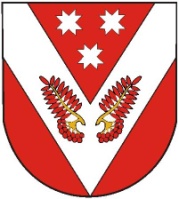 РОССИЙ ФЕДЕРАЦИЙМАРИЙ ЭЛ РЕСПУБЛИКЫСЕСОВЕТСКИЙ МУНИЦИПАЛ РАЙОНЫСО СОЛНЕЧНЫЙ ЯЛ  ШОТАН ИЛЕМЫН ДЕПУТАТ-ВЛАК ПОГЫНЖОПУНЧАЛРОССИЙ ФЕДЕРАЦИЙМАРИЙ ЭЛ РЕСПУБЛИКЫСЕСОВЕТСКИЙ МУНИЦИПАЛ РАЙОНЫСО СОЛНЕЧНЫЙ ЯЛ  ШОТАН ИЛЕМЫН ДЕПУТАТ-ВЛАК ПОГЫНЖОПУНЧАЛРОССИЙСКАЯ ФЕДЕРАЦИЯРЕСПУБЛИКА МАРИЙ ЭЛСОБРАНИЕ ДЕПУТАТОВ СОЛНЕЧНОГО СЕЛЬСКОГО ПОСЕЛЕНИЯ СОВЕТСКОГО МУНИЦИПАЛЬНОГО РАЙОНАРЕШЕНИЕРОССИЙСКАЯ ФЕДЕРАЦИЯРЕСПУБЛИКА МАРИЙ ЭЛСОБРАНИЕ ДЕПУТАТОВ СОЛНЕЧНОГО СЕЛЬСКОГО ПОСЕЛЕНИЯ СОВЕТСКОГО МУНИЦИПАЛЬНОГО РАЙОНАРЕШЕНИЕ